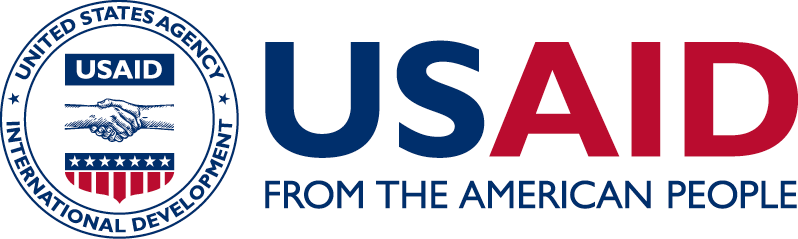 أجندة التدريباليوم الأول 10/3/2020أجندة التدريباليوم الثاني 11/3/20209:00التسجيل9:30المقدمة و الاهداف10:00استراحة10:30المتابعةُ والتقييم – ماذا نعني بهما؟11:00مقدمة الإطار المنطقي - المنطق السببي11:15مواصفاتُ الأهداف الجيدة11:30أسس مؤشرات الأداء12:00استراحة12:30مواصفاتُ مؤشرات الأداء الجيدة1:00جمعُ البيانات لمؤشرات الأداء1:30تمارين كسر الجمود2:00التقارير ومتابعة المبادرات2:00الغداء3:00ملخص التدريب والختام9:00التسجيل9:30المقدمة و الاهداف10:00استراحة10:30المسح المجتمعي12:00استراحة12:30الاستبيانات القبلية 1:30الادوات المستخدمة لمتابعة التدريبات2:00الغداء3:00سؤال و جواب3:30ملخص التدريب والختام